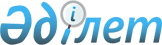 О внесении изменений в решение Енбекшильдерского районного маслихата от  9 февраля 2012 года  № С-2/3 "О предоставлении мер социальной поддержки
на 2012 год специалистам здравоохранения, образования, социального обеспечения, культуры и спорта, прибывшим для работы и  проживания в сельские населенные пункты Енбекшильдерского района"
					
			Утративший силу
			
			
		
					Решение Енбекшильдерского районного маслихата Акмолинской области от 25 июля 2012 года № С-7/4. Зарегистрировано Управлением юстиции Енбекшильдерского района Акмолинской области 9 августа 2012 года № 1-10-169. Утратило силу - решением Енбекшильдерского районного маслихата Акмолинской области от 9 января 2013 года № С-12/2      Сноска. Утратило силу - решением Енбекшильдерского районного маслихата Акмолинской области от 09.01.2013 № С-12-2 (вводится в действие со дня официального опубликования).      Примечание РЦПИ:

      В тексте сохранена авторская орфография и пунктуация.



      В соответствии со статьей 6 Закона Республики Казахстан от 23 января 2001 года «О местном государственном управлении и самоуправлении в Республике Казахстан», пунктами 8, 9 статьи 18 Закона Республики Казахстан от 8 июля 2005 года «О государственном регулировании развития агропромышленного комплекса и сельских территорий», пунктами 1, 2 Постановления Правительства Республики Казахстан от 18 февраля 2009 года № 183 «Об утверждении размеров и Правил предоставления мер социальной поддержки специалистам здравоохранения, образования, социального обеспечения, культуры, спорта и ветеринарии, прибывшим для работы и проживания в сельские населенные пункты», Енбекшильдерский районный маслихат РЕШИЛ:



      1. Внести в решение Енбекшильдерского районного маслихата «О предоставлении мер социальной поддержки на 2012 год специалистам здравоохранения, образования, социального обеспечения, культуры и спорта от 9 февраля 2012 года № С-2/3 (зарегистрировано в Реестре государственной регистрации нормативных правовых актов № 1-10-155, опубликовано 10 марта 2012 года в районной газете «Жаңа дәуір»-«Сельская новь») следующие изменения:



      заголовок решения изложить в новой редакции:



      «О предоставлении мер социальной поддержки на 2012 год специалистам здравоохранения, образования, социального обеспечения, культуры, спорта и ветеринарии прибывшим для работы и проживания в сельские населенные пункты Енбекшильдерского района»;



      пункт 1 изложить в новой редакции:



      «1. Предоставить на 2012 год меры социальной поддержки специалистам здравоохранения, образования, социального обеспечения, культуры, спорта и ветеринарии прибывшим для работы и проживания в сельские населенные пункты Енбекшильдерского района подъемное пособие в сумме, равной семидесятикратному месячному расчетному показателю, социальная поддержка для приобретения жилья или строительства жилья - бюджетный кредит в сумме, не превышающей одну тысячу пятисоткратный размер месячного расчетного показателя».



      2. Настоящее решение вступает в силу со дня государственной регистрации в Департаменте юстиции Акмолинской области и вводится в действие со дня официального опубликования.      Председатель сессии

      районного маслихата                        О.Жомартов      Секретарь районного

      маслихата                                  С.Есполов      «СОГЛАСОВАНО»      Аким Енбекшильдерского района

      Акмолинской области                        А.Садуакасулы
					© 2012. РГП на ПХВ «Институт законодательства и правовой информации Республики Казахстан» Министерства юстиции Республики Казахстан
				